Dear Parents/Carers and Guardians,School Modernisation Programme – Proposed amalgamation of Brynford Community Primary School and Lixwm Community Primary School 	The Consultation Report for the Proposal to amalgamate Brynford Community Primary School and Lixwm Community Primary School will be available to view and download from Flintshire County Councils website todayhttp://www.flintshire.gov.uk/en/PDFFiles/Lifelong-Learning/Schools/School-Modernisation-Area-Schools-Review/BrynfordLixwm2018/Formal-Consultation-Report-ENG.pdf	Large print, Braille, alternative language and hard copy versions of the Consultation Report are available on request from the School Modernisation Team either by telephoning the number above or emailing 21stcenturyschools@flintshire.gov.uk	Flintshire County Council Cabinet Members will consider a Cabinet report on the Area Review Brynford and Lixwm on Tuesday 19 June 2018.         Yours Sincerely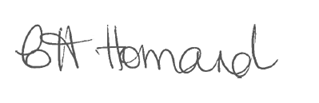         Claire Homard        Interim Chief Officer, Education & Youth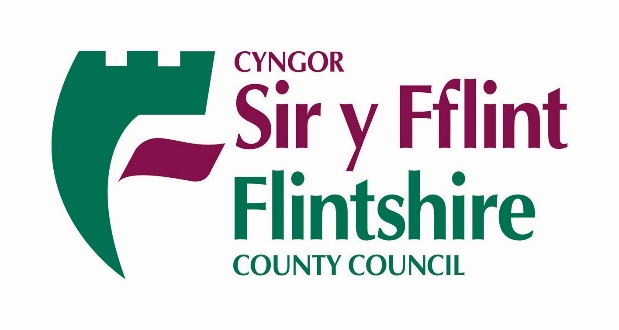         Parents/Carers and Guardians of         Brynford Community Primary School        Parents/Carers and Guardians of         Brynford Community Primary SchoolCH/SchMod        Parents/Carers and Guardians of         Brynford Community Primary School13 June 2018        Parents/Carers and Guardians of         Brynford Community Primary SchoolClaire Homard        Parents/Carers and Guardians of         Brynford Community Primary School01352 704134/4014        Parents/Carers and Guardians of         Brynford Community Primary School        Parents/Carers and Guardians of         Brynford Community Primary School